The Housing Board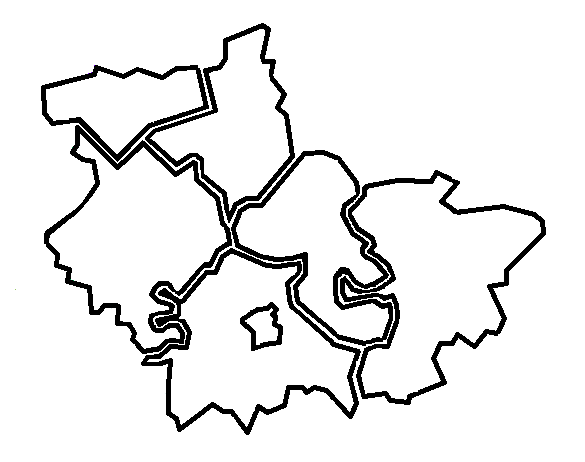 Cambridgeshire | Peterborough | West Suffolk Friday 4 February 2022, 10.00 to 12.00Held online via Microsoft TeamsMeetings will be recorded.  These recordings will be kept, in the event any point of detail needs re-visiting whilst we are not producing full minutes.  Please let us know at the beginning of the meeting of any objections to recording.The Housing BoardCambridgeshire | Peterborough | West Suffolk Friday 4 February 2022, 10.00 to 12.00Held online via Microsoft TeamsMeetings will be recorded.  These recordings will be kept, in the event any point of detail needs re-visiting whilst we are not producing full minutes.  Please let us know at the beginning of the meeting of any objections to recording.The Housing BoardCambridgeshire | Peterborough | West Suffolk Friday 4 February 2022, 10.00 to 12.00Held online via Microsoft TeamsMeetings will be recorded.  These recordings will be kept, in the event any point of detail needs re-visiting whilst we are not producing full minutes.  Please let us know at the beginning of the meeting of any objections to recording.Meeting notesMeeting notesMeeting notesPresentPresentApologiesDan Horn (DH), Fenland DC  ChairAzma Ahmad-Pearce (AAP), CPCASue Beecroft (SB), Housing BoardJon Collen (JC), Huntingdonshire DCSean Evans (SE), PeterboroughElaine Field (EF), South Cambs DC notesDavid Greening (DG), Cambridge CityNigel Howlett (NH), CHSAli Manji (AM), Cross Keys Homes
Karen Mayhew (KM), Homes for Cambridgeshire & Peterborough (H4C&P)Lee Price (LP), West SuffolkDamian Roche (DR), Accent GroupMatthew Ryder (MR), National Probation ServicePamela Scott (PS), HuntingdonshireHeather Wood (HW), SCDC
Tiya Balaji and Emmeline Watkins, Public HealthJoseph Davies, Adult Mental Health, Cambs CountyJulie Fletcher, South Cambs DCHelen Reed, Cambridge CityLisa Sparks, Cambs CountyCristina Strood, OPCCPrevious NotesPrevious NotesPrevious NotesPrevious meeting notes are available at  https://cambridgeshireinsight.org.uk/housingboard/  Please note: On the date an item is first presented, there will be a note of the discussion (shaded grey).  Relevant actions followed, are numbered and shaded white.  In later sets of action notes, discussion notes are shortened or removed, to save paper.  Action notes are updated and progressed at each meeting.  Once all the actions on a topic are completed, they are all marked “done” and in the following set of action notes, are removed along with any remaining discussion note. So, each set of action notes circulated should cover all the Board’s actions, whether “still to do”, “doing” or “done”.  Key to the table:Grey shading = a brief note for context.  Not full minutes.  If more detail is needed, please contact elaine.field@scambs.gov.uk White numbered lines = actions.  When action is complete and reported back to the following meeting, it and the notes are removed from the table.Previous meeting notes are available at  https://cambridgeshireinsight.org.uk/housingboard/  Please note: On the date an item is first presented, there will be a note of the discussion (shaded grey).  Relevant actions followed, are numbered and shaded white.  In later sets of action notes, discussion notes are shortened or removed, to save paper.  Action notes are updated and progressed at each meeting.  Once all the actions on a topic are completed, they are all marked “done” and in the following set of action notes, are removed along with any remaining discussion note. So, each set of action notes circulated should cover all the Board’s actions, whether “still to do”, “doing” or “done”.  Key to the table:Grey shading = a brief note for context.  Not full minutes.  If more detail is needed, please contact elaine.field@scambs.gov.uk White numbered lines = actions.  When action is complete and reported back to the following meeting, it and the notes are removed from the table.Previous meeting notes are available at  https://cambridgeshireinsight.org.uk/housingboard/  Please note: On the date an item is first presented, there will be a note of the discussion (shaded grey).  Relevant actions followed, are numbered and shaded white.  In later sets of action notes, discussion notes are shortened or removed, to save paper.  Action notes are updated and progressed at each meeting.  Once all the actions on a topic are completed, they are all marked “done” and in the following set of action notes, are removed along with any remaining discussion note. So, each set of action notes circulated should cover all the Board’s actions, whether “still to do”, “doing” or “done”.  Key to the table:Grey shading = a brief note for context.  Not full minutes.  If more detail is needed, please contact elaine.field@scambs.gov.uk White numbered lines = actions.  When action is complete and reported back to the following meeting, it and the notes are removed from the table.Next meeting:   4 March 2022:  10.00 am to 12.00 noonNext meeting:   4 March 2022:  10.00 am to 12.00 noonNext meeting:   4 March 2022:  10.00 am to 12.00 noonAction Agenda itemLead To doDoingDone4 February 2022Item 1: Homes for Wellbeing: 
Tuberculosis needs assessment, draft priorities and learning from recent experiences in Peterborough
Emmeline Watkins, Deputy Director of Public HealthPresented slides about TB.  Needs assessment recommendations came to Housing Board January 2020, then Covid hit. In 2021 TB in Peterborough escalated, especially in the homeless community.  Issues the same as in TB needs assessment so needed to move forward.  Cambs and Peterborough TB network set up, which SB attends, urgent work from that happening around TB to ensure cluster in Peterborough and workplace capacity there can be addressed, and other TB screening for asylum seekers happened. Priorities: Clear pathway for TB patients with complex needs and no recourse to public funds, especially housing.  High priority for CCG.  Tiya is pulling together an evidence base on what works well elsewhere, can take to CCG including what mechanism to implement in Cambridgeshire and Peterborough, via an agreed process.Prioritising workforce capacity, TB leadership and care services across system.  Health Protection Steering Group meets on a 6 weekly basis, TB proposal would need to go through that Board and would need Housing teams’ support there.  Tiya discussed the current ad hoc process.  Complexity is in cases of no recourse to public funds.  Luton Council coordinates the process when NOT NRPF, where NRPF it would be CCG.  SE advised Peterborough had taken on the Luton model, and will share it with Board members.  In London they have a pooled resource, managed by a Board too.  Another example from 2016, hospital in London carried out a project with the Local Authority who funded TB cases.  Currently no funding for people with no recourse to public funds.  Where does NRPF responsibility sit?  JC advised that Homelessness Group and HDC are building links into Jenny Goodes’ team at Cambs County, part of safeguarding, her team considers what County responsibility is for people with no recourse.  Districts not able to assist those under housing regulation, but can assist them in other ways.  Peterborough and Fenland possibly have more issues.Tiya is approaching voluntary organisations too, and will revisit the social care side if they will support.  DH mentioned the National Assistance Act in relation to someone who was street homeless in Fenland.SE added, been working with Public Health due to the outbreak in Peterborough.  Pathway at Peterborough similar to Luton, taken approach of cannot provide access to people eligible for housing assistance, but have acted as a broker for them.  In our interest regards public health, agree to fund accommodation and work on a reconnection.  Provided accommodation for 8 or 9 TB people, and had Public Health fund the costs.  Emmeline highlighted the need to sort out where funding comes from, there is a complexity of people, and need to support those successfully.  Importance of stabilising the individuals to take a treatment is critical, and housing is a key part of that.  Seeing multi drug resistant cases in Peterborough therefore outreach for work and stabilising work is important.  DH added, could have flow charts for NRPF process and non NRPF process. Also that some RPs may have experience.  NH and KM will ascertain any good practice from RPs, KM will target larger RP’s.  DR will ask Accent.Need really clear Housing voice, on what will or will not work, in terms of process in place and who is funding what.  Take to Health Protection Steering Group first, then would go to many other Boards regards process.  Need examples of cases of where this treatment has worked, or where it completely falls apart and shows issue trying to address.  Call out to all partners to find cases.  At early stages of Changing Futures project where process of learning could be applied.  

Tiya shared an example voluntary service who support homelessness and TB (patient should not have active TB): 
Olallo House | SJOG Homeless and Modern Day Slavery Services | SJOG Hospitaller Services (sjog-olallo.uk)Any examples of a TB process working well elsewhere, best practice, let Emmeline.Watkins@peterborough.gov.uk and
Tiya.Balaji@cambridgeshire.gov.uk know.  AllNH and KM will ascertain any good practice in handling TB from RPs, KM will target larger RP’s.  DR will ask Accent.NH/KM/DRSE to share Luton model on dealing with TB.SEAll to find case examples of where TB process has worked, and where it has not worked.AllSue could look at Institute of Housing and GLF for any pointers.  FOUND NONESBItem 2: Suicide Prevention Strategy link in suicide prevention work to services working with vulnerable people, such as housing, debt, employment:   Joseph Davies,  Suicide Prevention Manager for Cambridgeshire and PeterboroughSlides on Joint Peterborough and Cambridge Suicide Prevention Strategy up to 2025.  Combine efforts working across mental health system to produce one strategy.  Has worked with many partners.Priority areas over course of strategy.  Want to ensure every person in the County has the right care and support, to ensure they do not die by suicide.  Have to engage entire communities.  Looking at mental health system, engaging with communities and individuals.Working with Suicide Strategy Implementation Group, collaboration within services and joined up working, looking at not only Mental Health Service but wider health services where people interact with the community.  Where referrals are happening and transfers of care in place, and that these are consistent.  Information sharing, develop a learning culture and using data available to us, continually evolving.  Co-production with those who do have experience (people with history of those thoughts, their carers or those bereaved) ensuring their voices are heard in writing the strategy.  Looked at various existing models.Joseph highlighted priority areas.  Two way communication is lacking, we need to hear Housing Board and others’ information therefore looking at bringing in representatives from different services into the Suicide Prevention Group, does Housing Board have any people who could sit on that?  Had some consultations and surveys on lived experience, will set up a lived experience panel. Have written draft of strategy and with Strategy Implementation Group and other groups. Working on collaborative joint action plan and establish co production procedures.  Looking to publish around April.  Joseph can share high level summary of strategy.DG updated that as part of Cambridge City Council’s operational plan, have objective to improve their working with mental health services, much feedback from teams for consideration e.g., under resourced MH services, lack of protection focus and patchy liaison with teams therefore keen to engage with Joseph.  Interested in commissioning side of things.  DG had shared his feedback with Lisa Sparks and Sarah Bye at County.  Joseph added that they are also looking at supporting front line workers.  DR added, be interesting to test within teams what they would do in certain circumstances, perhaps lack of knowledge in terms of what is out there regards support.  Joseph advised that a large part of the strategy and suicide prevention programme running over next few years is training, for health care professionals, and stop suicide training is open to community services who work with vulnerable people, 3 hour course to give foundational awareness of mental health and suicide, different resources available.  Looking to establish linking up those who have had training so can be on same page to enable consistency, particularly when it comes to referrals.  SB has just published mental health substance misuse and housing toolkit; it does not talk about suicide but could add to that as Joseph’s work develops.LP mentioned West Suffolk would be interested in staff training and everyone working together, and adding to the toolkit, supporting staff at delivery of front line services.  Perhaps add links to training videos.Next steps:
Need to be aware if suicide situations are related to homelessness.  Need to share learning of what they have been accessing, mental health, drug services?  At early stage of establishing that, can have those conversations in future.Many teams would benefit from training, Joseph to send to everyone on Housing Board the training details, and any information marketing, we could send out messages to all network community volunteers, and network of services.  Can Housing Board put forward someone to sit on that Suicide Prevention Group?AllJoseph can share high level summary of strategy.Joseph DJoseph Davies to send Housing Board details of suicide prevention training:
Please email joseph.davies@cambridgeshire.gov.uk if interestedJoseph D / AllDH to contact Joseph D about a specific case in Fenland.DHAdd suicide prevention info to the Hosing, MH and SA toolkit once strategy developed further / agreed.SBLink relevant suicide prevention info into Changing Futures plans.JD/SBItem 3: Launch of ToolkitEmail sent out today updating on the mental health substance misuse and housing toolkit (Mental Capacity Act element part changed).  SB thanked everyone, and particularly thank you to Dan Pearce.  Item 4: Our “annual review” meeting in March thinking about how we’d like to approach the meetingAll to look at Housing Board meeting Terms of Reference, and the accompanying supplement (sent out with this meeting’s papers), to update.AllItem 5: UpdatesPrison leavers / prison leavers with covidMR would like advice on people leaving prison who are Covid positive and need housing, need to establish a pathway for people who are having to isolate on going back into the community.  MR mentioned a release, a couple of days ago, on this.  Potential risk and implications on public protection and rehabilitation.  JC advised, hopefully those people would already have had a referral done to a Housing Authority, discussion already had around what is happening at point of release.  Then the Housing Authority would have to look at temporary emergency accommodation, self-contained community accommodation or whether would be appropriate, would vary in terms of what Housing Authority has available.  CAS only kicks in if the LA cannot help when the person is released from prison.SE gave example of Peterborough caught in crossfire, an outbreak at Peterborough prison, and made available units for those Covid positive.  After 2 months no referrals made therefore returned properties back to use, following that another case became visible.  Covid mentioned in Homelessness Code of Guidance as priority need.Keep under review as part of the Protocol work i.e., are there housing issues not being met?  As part of regular review meetingsMR/JCCovid updateNH advised that at CHS, care services are at their most difficult time of the Covid pandemic.  Residents or staff affected, and staff shortages in maintaining services.  DH mentioned Fenland the same, refuse collection stretched with a number of Covid cases.  DA accommodation updateHave been providing Domestic Abuse and Sexual Violence Board statistics on domestic abuse, no feedback on how they are using the stats, might be useful for Sub Regional Homelessness Group looking at where we are, over the next couple of meetings, to see what they think is coming out of them.  HW advised, can do that and bring back to Housing Board to ascertain if can help.   Regards DA the DAHA have updated and are relaunching their accreditation standards which builds on the current standards, to be launched on 1 March.  The group discussed DASV Board next Tuesday 10-12, DR down as sub and asked if he can attend, HW unable to.HW/DRItem 6: AOBSB advised that Chris Hill works for the new integrated care system – a new area looking at workforce issues.  Discussed different issues in relation to housing costs particularly for people who are employed by agencies, graduates, people trying to enter the care system (low end wages). SE advised that Wendi Ogle-Welbourn has now retired from Peterborough City Council, the new CEO is Matthew Gladstone.  Steve Cox has taken on a secondment at the CPCA, and the Director of Place is currently Adrian Chapman14 January 2022Item 1: Needs Assessment for learning disabilities, autism, mental health issues, and physical disabilities (under 65s)Developed steering group for project work, anyone wants to be involved inform Fiona.Smitton@cambridgeshire.gov.uk AllDraft document back to Housing Board in June, add to the agenda.EFFS had arranged a workshop for supported living contracts, it was agreed that a member of NH’s team at CHS could attend, NH to pass details to FS and GF.NHSB to contact FS and GF regards work carried out on housing provider and care housing.  Got meeting set up.SBItem 2:  Progress on HoardingCould also identify Hoarding champions in organisations to share good practice, please continue to send contacts to SB.AllItem 3:  Changing FuturesSB to send a short note giving more on the inquiry group.  Leaders Network event in February.SBItem 4:  GTANACould bring something back to Housing Board in March, add to agenda.JF/EFItem 5:  UpdatesDG to provide the model used by Cambridge Access Surgery for the delivery of 70 booster vaccinations to vulnerable people, to DH.  Anything people want to know contact DGAll/DGItem 6:  AOBInvite TB team to a future meeting, add to agenda. Sue to circulate the TB paper and suggested prioritiesSB/EFPS to share with DH Hunts’ interim Policy Statement on First Homes/Shared Ownership.PS3 December 2021Item 2: Update on Hardship Metrics work / future plan (Damian Roche)DR will get feedback from providers on the quarterly data.DRHW and DR will discuss good practice in relation to affordable homes.  DR/HWSB will add good practice to Cambs Insight webpage when available, and others add to that, to encourage good practice sharing.  JC advised, more looking at data, and decide if there are organisations we would like to speak to around practice, but not a league table.SBCan South Cambs and Cambridge share their position on rent settlement?  On affordability discussions.  SB/JF/HR
City & SCDC5 November 2021Item 2: Homelessness and plans to end rough sleepingPeterborough numbers to be contributed and added in, JC to recirculate report once completeSE/JC/
HWH’less strategy group will collect data and review 6-monthly, at detailed level. Will continue to share differences, trends, good practice etc., and bring to Housing Board each November for annual homelessness update. To do this will need districts to share their homelessness data ahead of the MHCLG deadlines, so no 6-month data lag.JC/HWEF to add Homelessness and Rough Sleepers to Nov 2022 agendaEF Want to investigate social housing evictions further, including reasons.JC/HWSub-reg h’less group to: look at different methods of early prevention. Can we increase prevention? Appeal to all partners to get involved. Investigate voluntary duty to refer mentioned (Exeter) – could we set this up? Review if there is an overall lack of housing or is a specific type of housing lacking?Consider action needed to take short notice bidding opportunities. Have “off the shelf” data / principles ready? Consider setting up a local toolkit or checklist on eviction prevention –LAs may have things to offer RPs to help. Talk with criminal justice agencies (MR) about where ‘their’ customers become homeless / risk of eviction etc – could we work better together with criminal justice partners?Sub-reg h’less group to add any / all / relevant from this discussion to their action planJC/HW 
(as h’less grp links)Each district to review whether RPs are getting involved in e.g. ASB problem solving groups, community safety teams / panels, tenants at risk panel – RPs should be included / attending.All LAsClarion is doing an eviction related pilot project, see if can bring info to housing board – invite to a future meetingEFItem 6: Updates: DASV accommodationDG will be presenting some DA and homelessness stats to DASV board, with help from homelessness leads. Asked all to feedback on his data – is it clear and consistent? Does it cover what we think DASV board needed? Please feedback to David.H’less leadsDG will feedback the upshot to Housing Board once completed, possible review every 6 months? (T BC).DGAOB HomeLink delays?Districts encourage NH (and others) to get in touch if this is the case – HW @SCDC, DG @Cambridge, JC @HDC, DH @FDCAllBroadband projectWill update Housing Board on progress as the project grows and widens its coverage, learning from Cambridge.NH/DG/SBHousing delivery numbersKeep working on county to get the final approved numbers, report back to housing board SB1 October 2021Item 3:  Overview of Prof Dame Carol Black independent drugs reviewJK to bring back to Housing Board draft Local Strategy Review, to see how we can support, add to agenda at a good moment.JK/EF2 July 2021Item 2: How Caring Together supports Carers, Karen LeeteAwait feedback from Karen Leete regards questions from Housing Board which we will act upon.  KL